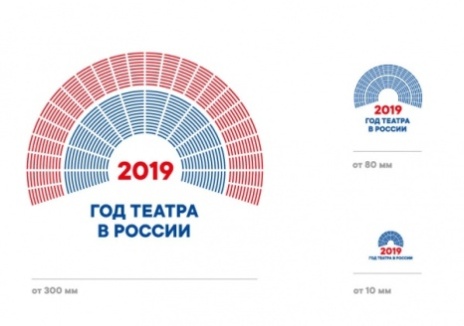 ПОЛОЖЕНИЕоб интернет-конкурсе стихов собственного сочинения«Добрый сказочник Ершов!»Общие положения1.1. Настоящее положение определяет порядок организации и проведения, условия участия в районном конкурсе стихов собственного сочинения  «Добрый сказочник Ершов!», проводимого среди людей обладающих поэтическим даром (далее - Конкурс) и определения победителей Конкурса.1.2. Конкурс организован в рамках мероприятий проведения II Фестиваля  народной культуры «Безруковский форпост» (далее - Фестиваль).1.3. Фестиваль проводится в селе Ершова, Ишимского района, Тюменской области на родине знаменитого поэта-сказочника П.П.Ершова.1.4. Положение о Конкурсе публикуется на официальном сайте МАУК ЦКД Ишимского района: irckd.ru,  (в разделе «Библиотечный вестник» вкладка «Конкурс») а также в печатных и электронных средствах массовой информации.2. Цель и задачи Конкурса2.1. Конкурс проводится с целью популяризации литературного творчества поэта – земляка П.П. Ершова, выявление талантливых людей, обладающих поэтическим даром. 2.2. Задачи:-выявление лучших поэтов-чтецов, обладающих поэтическим даром, предоставление им возможности для самовыражения творческих способностей.-стимулирование населения к участию в традиционных праздниках и культурных событиях района.-представление авторских произведений читающей публике;-содействие в формировании патриотического воспитания молодого поколения.3. Учредители и организаторы Конкурса.3.1. Организатор: Муниципальное автономное учреждение  культуры «Центр культуры и досуга Ишимского района».  Районная библиотека.3.2. Организатор конкурса формирует Оргкомитет для проведения, организации конкурса и подведении его итогов.4. Участники  Конкурса4.1. В Конкурсе могут участвовать авторы, предоставляющие собственные стихотворения в соответствии с конкурсной тематикой, обладающие поэтическим даром, пишущие на русском языке о поэте – земляке П.П. Ершове и его сказке «Конек – Горбунок», вне зависимости от места проживания и возраста.5. Сроки проведения конкурса5.1. Конкурс проходит с 1 марта по 1 июня5.2. Сбор конкурсных авторских работ – с 5 апреля по 30 апреля 2019 года включительно;5.3. Оценочный: работа жюри – с 5 мая по 20 мая 2019 года5.4. Итоговый: Награждение, размещение списков победителей на официальном сайте МАУК ЦКД: irckd.ru . Вручение  дипломов  – до 31 мая.6. Условия участия в конкурсе6.1.На Конкурс принимаются авторские стихи, посвящённые поэту – сказочнику П.П.Ершову  и его сказке «Конек – Горбунок».6.2.Не допускаются произведения, содержащие явно выраженную ненормативную лексику, а также разжигающие межнациональную рознь и противоречащие законам Российской Федерации . 6.3.Жюри в праве не принимать произведения тривиального характера, не содержащие литературной ценности и авторского своеобразия.6.4.Присылая свои произведения, авторы гарантируют, что все авторские права на эти произведения принадлежат именно им, а также то, что исключительные права на эти произведения не переданы третьим лицам.6.5. Один автор может прислать на Конкурс не более  двух авторских работ. Объем работы должен быть не менее 8 стихотворных строк.6.6.  Для участия в Конкурсе необходимо с 5 апреля по 30 апреля 2019 года  выслать конкурсные работы по электронному адресу iao_ishim_crb@mail.ru или предоставить в Районную библиотеку, расположенную по адресу: Тюменская область, Ишимский район, с. Стрехнино, ул. Мелиоративная, 101, Районная библиотека только на электронном носителе с пометкой «Конкурс Ершов», время приема 09:00 до 17:00 часов, следующие документы:– заявка на участие в Конкурсе (см. Приложение);– конкурсные работы (далее - Авторские стихи только в электронном виде).6.7. Работы не рецензируются и не возвращаются. 6.8. Предоставляя конкурсные работы, автор даёт разрешение на использование их организаторами Конкурса в любых целях, связанных с проведением самого Конкурса, последующих событийных мероприятий. 6.9. Конкурсные работы, представленные после указанного срока окончания приема конкурсных заявок, либо оформленные с нарушением установленного порядка (без заявок, без подписей, неправильно или не полностью оформленные, с нарушением авторского права), к рассмотрению не принимаются. 6.10.Организаторы Конкурса не вступают в переписку с претендентами, заявки которых были отклонены, и не разъясняют причины их отклонения. 6.10. Участие в Конкурсе – бесплатное.6.11.С Положением и другими материалами Конкурса можно ознакомиться на официальном сайте МАУК ЦКД Ишимского района: irckd.ru,  (в разделе «Библиотечный вестник» вкладка «Конкурс»). 7. Требования к оформлению заявки на участие в конкурсе.7.1. К Авторским стихам  обязательно должна быть приложена заявка.7.2. В заявке обязательно должны быть указаны:- настоящие фамилия, имя, отчество автора;- возраст автора;- место проживания;- контактный телефон  и адрес электронный почты - для оперативной связи организаторов  Конкурса с автором по возникшим вопросам, для отправки дипломов.-творческая биография  в произвольной форме 1/3 часть листа формат А4 .8. Подведение итогов и награждение участников Конкурса8.1. Все участники конкурса получают Диплом участника конкурса стихов собственного сочинения «Добрый сказочник Ершов!» и  будут приглашены на II Фестиваль народной культуры «Безруковский форпост» 16 июня 2019 года.8.2. Интернет голосование пройдет в официальной группе в ОК: https://ok.ru/profile/543359970815/statuses Районная библиотека. Победитель Конкурса станет участник, набравший большее количество лайков.  Из представленных авторских работ участников Конкурса компетентное жюри отберет три лучшие работы, которые будут отмечены Дипломами I, II, III степени. Победителям вручается Диплом и подарочный сертификат.8.3 Все участники конкурса получают Диплом за участие. Дипломы участника Конкурса Организатор высылает в электронном виде на адрес электронной почты, указанный в заявке. 8.4.Лучшие работы будут объеденены в сборник  «Добрый сказочник Ершов!», который будет издан к 205-летию со дня рождения П.П. Ершова.8.5. Церемония награждения победителей конкурса проводится в рамках празднования II Фестиваля народной культуры «Безруковский форпост» 16 июня 2019 года.8.6 Определение победителей конкурса осуществляется по следующим критериям:-индивидуальный творческий стиль;-смысловая и композиционная целостность стихотворения; - стилистическая и языковая грамотность; - ритмическая стройность стихотворения (размер, ритм, рифма, благозвучие); - художественность (мысль, чувство, переживание, выраженные через художественный образ).-соответствие  работы заявленной теме и целям конкурса;9. Организационный комитет9.1. Общее руководство конкурсом осуществляет организационный комитет (далее Оргкомитет);9.2. Оргкомитет проводит работу по подготовке и проведению конкурса;9.3. Оргкомитет Конкурса утверждает состав жюри конкурса и регламент его работы;9.4. В состав Жюри Конкурса входят библиотекари Районной библиотеки, члены районного поэтического клуба «Ишимские родники», которое определяет лучшие стихотворения конкурса.9.5. По вопросам обращаться в оргкомитет по адресу: Тюменская область, Ишимский район, с. Стрехнино, ул. Мелиоративная, 101, Районная библиотека. Время приема  09:00 до 17:00 часов (кроме субботы). 9.6.Контактное лицо: Тихонова Марина Павловна, телефон 7-99-81(213); 89504990650Состав Оргкомитетас. Стрехнино2019ПриложениеЗаявка участника конкурса стихов собственного сочинения «Добрый сказочник Ершов!»                                           УТВЕРЖДАЮГенеральный директормуниципального автономного учреждения культуры «Центр культуры и досугаИшимского района»___________О.В. Майорова«___»___________20___г.О.В. Майорова -генеральный директор МАУК ЦКД Ишимского районаЕ.С. Битковская -библиотекарь Районной библиотекиМ.П. Тихонова -методист РБО.В. Комова –О.В. Вострухина-главный библиограф Районной библиотекибиблиотекарь Районной библиотекиФамилияИмяОтчествоВозрастМесто проживанияКонтактный телефонАдрес электронной почты (E-mail) (можно указать электронный  адрес библиотеки)Творческая биография